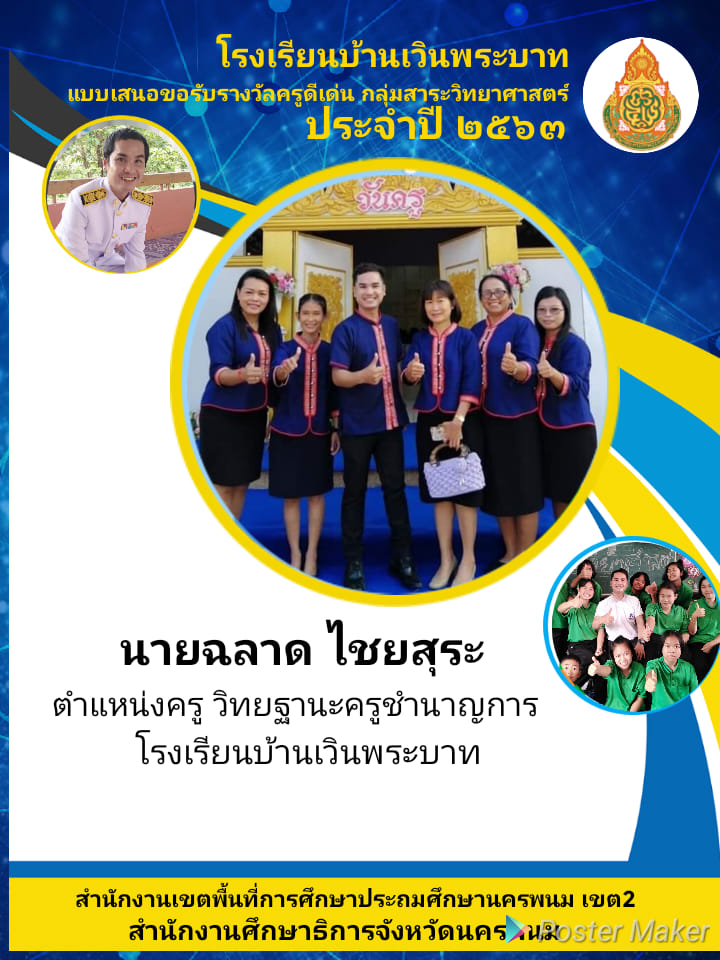 คำนำ	แบบรายงานประวัติและผลงานผู้ประกอบวิชาชีพครู และผลงานเล่มนี้  จัดทำขึ้นเพื่อเสนอขอรับคัดเลือกรับรางวัลครูผู้สอนดีเด่นตามกลุ่มสาระ  ประเภทครูผู้สอนวิทยาศาสตร์  ประจำปี ๒๕๖๓ สังกัดสำนักงานเขตพื้นทีการศึกษาประถมศึกษานครพนม เขต ๒	ขอขอบพระคุณ นางสาวปราณี ศรีส่ง ผู้อำนวยการโรงเรียนบ้านเวินพระบาท คณะกรรมการการศึกษาขั้นพื้นฐาน คณะครู ผู้ปกครองและชุมชน ที่ให้การสนับสนุนและเอื้อเฟื้อข้อมูล จนแบบประวัติและรายงานเล่มนี้สำเร็จด้วยดี	หวังเป็นอย่างยิ่งว่าแบบรายงานประวัติผู้ประกอบวิชาชีพครู และผลงานเล่มนี้ จะอำนวยประโยชน์แก่ผู้ที่สนใจศึกษาค้นคว้า หากมีข้อผิดพลาดประการใดผู้จัดทำขออภัย ณ ที่นี้ด้วยนายฉลาด   ไชยสุระสารบัญ                                                                                                                     หน้าคำนำ 												กสารบัญ 												ขประวัติส่วนตัว 											๑ประวัติการศึกษา 										๒ประวัติการทำงาน 										๒ประวัติการพัฒนาวิชาชีพและการได้รับรางวัล							๒ผลงานและนวัตกรรม  										๗การรับรอง 											๘ภาคผนวก 										          ๑๑	ภาคผนวก ก เอกสารอ้างอิงประวัติการศึกษา	ภาคผนวก ข เอกสารอ้างอิงประวัติการรับราชการ	ภาคผนวก ค เอกสารแผนการสอน บูรณาการทักษะชีวิต ๓DER	ภาคผนวก ง เอกสารอ้างอิงเกียรติบัตรการประชุม อบรม สัมมนา ศึกษาดูงาน	ภาคผนวก จ เอกสารอ้างอิงเกียรติบัตรการเป็นวิทยากร/คณะทำงาน	ภาคผนวก ฉ เอกสารอ้างอิงผลงานดีเด่น/ผลการปฏิบัติงาน/เอกสารอ้างอิงภาพถ่ายประกอบผลงาน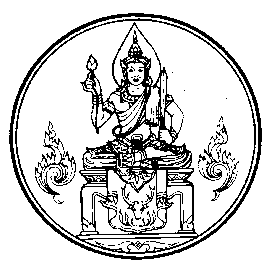 แบบรายงานประวัติและผลงานเสนอเพื่อพิจารณาคัดเลือกรับรางวัลครูผู้สอนดีเด่นประเภทครูผู้สอนกลุ่มสาระวิทยาศาสตร์ดีเด่น  .ประจำปี    ๒๕๖๓ตอนที่  ๑  แบบรายงานประวัติครูผู้สอนดีเด่นที่เสนอเพื่อรับการคัดเลือก๑. ชื่อ  (นาย )    ฉลาด                          นามสกุล     ไชยสุระ                                  .    เลขที่บัตรประจำตัวประชาชน  ๒.  เลขที่ใบอนุญาตประกอบวิชาชีพครู     ออกให้  ณ  วันที่ ๒๔ เดือนมีนาคม   พ.ศ. ๒๕๖๓  หมดอายุ  ณ  วันที่  ๒๓  เดือนมีนาคม  พ.ศ.๒๕๖๘         ๓.  ข้อมูลส่วนบุคคล๓.๑  เกิดเมื่อ  วันที่  	๑	  เดือน  กุมภาพันธ์	  พ.ศ. 	๒๕๔๒				๓.๒  ปัจจุบันอายุ  	๒๑			  ปี  ศาสนา 	พุทธ				๓.๓  ที่อยู่ที่ติดต่อได้สะดวก  เลขที่  			 ถนน  		-	  หมู่  				ตำบล/แขวง 	เวินพระบาท		   อำเภอ/เขต  	ท่าอุเทน			  จังหวัด 		นครพนม		  รหัสไปรษณีย์  	๔๘๑๒๐	          		โทรศัพท์  	-		  โทรศัพท์เคลื่อนที่  			
โทรสาร  	-	  e-mail  address	Cichanupong๒๐๑๖@gmail.com๓.๔  วันที่เริ่มปฏิบัติหน้าที่ครู  วันที่  	๑๗	  เดือน  มิถุนายน	  พ.ศ. 	๒๕๕๓	๓.๕  ประสบการณ์การสอน  รวมเป็นเวลา  ..๑๐…  ปี
๓.๖  ตำแหน่งหน้าที่ในปัจจุบัน  	ตำแหน่งครู  วิทยฐานะครูชำนาญการ				      ๓.๗  สถานศึกษา โรงเรียนบ้านเวินพระบาท สังกัด สำนักงานเขตพื้นที่การศึกษาประถมศึกษานครพนมเขต ๒ตำบล/แขวง 	เวินพระบาท     	  อำเภอ/เขต  	ท่าอุเทน			  จังหวัด 		นครพนม	 รหัสไปรษณีย์  	๔๘๑๒๐			โทรศัพท์  		-		   โทรสาร  	-			  ๓.๘  ประวัติการศึกษา๔.  ประวัติการทำงาน  (เฉพาะตำแหน่งที่สำคัญ)๕.  ประวัติการสอนของครูผู้สอน๕.๑  เริ่มสอนครั้งแรก  เมื่อวันที่  	๑๗	  เดือน  มิถุนายน  พ.ศ. 	๒๕๕๓		
            ในระดับชั้น  	ประถมศึกษาปีที่ ๔-๖	  สถานศึกษา  	โรงเรียนบ้านหาดกวน		
            ตำบล/  แขวง   ไชยบุรี      อำเภอ/  เขต  ท่าอุเทน        จังหวัด       นครพนม                  .  สังกัด  (ระดับกรมหรือเทียบเท่า)  	 สำนักงานเขตพื้นที่การศึกษาประถมศึกษา นครพนม เขต ๒                                                              ๕.๒  ปัจจุบันสอนระดับชั้น  	ประถมศึกษาปีที่ ๔-๖  สถานศึกษา  	โรงเรียนบ้านเวินพระบาท	  ตำบล/  แขวง  	เวินพระบาท		  อำเภอ/  เขต  	ท่าอุเทน				  
            จังหวัด  	นครพนม		  รหัสไปรษณีย์  	๔๘๑๒๐				  โทรศัพท์  	-			   โทรสาร  	-				  ๖.  การพัฒนาวิชาชีพในรอบ  ๕  ปี  (ประสบการณ์  การฝึกอบรม  การเป็นสมาชิกองค์กรวิชาชีพ  การมี
     ส่วนร่วมด้านวิชาชีพ  ฯลฯ)๖.๑ เป็นผู้เสียสละความสุขส่วนตัวเพื่อประโยชน์ส่วนรวม	ข้าพเจ้าเป็นผู้มีความเสียสละ ขยันและตั้งใจในการทำงาน โดยได้รับผิดชอบงานด้านวิชาการ ปฏิบัติหน้าที่หัวหน้ากลุ่มงานบริหารวิชาการโรงเรียนบ้านเวินพระบาท รับผิดชอบดำเนินกิจกรรมโรงเรียนดีคุณภาพประจำตำบล กิจกรรมลดเวลาเรียน เพิ่มเวลารู้ งานระบบช่วยเหลือดูแลนักเรียน โครงการโรงเรียนวิถีพุทธ โรงเรียนสีขาวและกิจกรรมต่อต้านยาเสพติดในสถานศึกษา กิจกรรมศูนย์อาเซียน กิจกรรมโรงเรียนประชารัฐ และโครงการธรรมศึกษาและกิจกรรมด้านธรรมศึกษานักเรียน นอกจากนี้ข้าพเจ้ายังศึกษาหาความรู้โดยการเข้ารับการอบรม สัมมนา เพื่อพัฒนาตนเองให้มีความรู้ทันสมัยและทันต่อเหตุการณ์อย่างต่อเนื่อง ดังนี้ 	๑. ศึกษาค้นคว้าหาความรู้ด้วยการเข้าประชุมทางวิชาการ อบรม สัมมนา ประชุมเชิงปฏิบัติการ จากการศึกษาตำรา เอกสาร งานวิจัย จากการสนทนาจากผู้รู้ต่าง ๆ จากการศึกษาดูงาน เป็นต้น และมีการจัดทำ webpage ด้านสื่อและนวัตกรรมการสอนเพื่อแลกเปลี่ยนเรียนรู้กับเพื่อนร่วมวิชาชีพ	๒. สนใจ ติดตาม รับฟังความเคลื่อนไหวทางการศึกษา โดยติดตามจากสื่อต่าง ๆเช่น จากวิทยุโทรทัศน์หนังสือพิมพ์วารสาร บทความทางวิชาการ และอินเทอร์เนต เป็นอย่างดี	๓. มีการรวบรวมและประมวลความรู้ในการพัฒนาองค์กรและวิชาชีพ สังเคราะห์ข้อมูลจัดเป็นหมวดหมู่ ปรับปรุงให้ทันสมัยเพื่อใช้ในการพัฒนางานอย่างต่อเนื่อง	๔. นำความรู้ที่ได้รับไปใช้ในการทำงานได้อย่างมีประสิทธิภาพ     ๖.๒ ได้รับการยกย่องชมเชยและได้รับการยอมรับจากบุคคลทั่วไป                   จากการประพฤติปฏิบัติตนตามจรรยาบรรณวิชาชีพทำให้ได้รับการยกย่องชมเชยและได้รับการยอมรับจากหน่วยงาน ทั้งในระดับเขตพื้นที่ ระดับจังหวัดและระดับประเทศ ดังนี้ 	 ผลที่เกิดขึ้นกับโรงเรียน	ข้าพเจ้าได้มีการทำงานและดำเนินกิจกรรม อย่างสม่ำเสมอจนเกิดผลปรากฏดังนี้	๑. ได้รับรางวัลโล่สถานศึกษาป้องกันและแก้ไขปัญหายาเสพติดในสถานศึกษา รางวัลโล่เสมา ป.ป.ส. ระดับดีเด่น ปี ๒๕๕๗  จากสำนักงานคณะกรรมการการศึกษาขั้นพื้นฐาน กระทรวงศึกษาธิการ	๒. ได้รับเกียรติบัตรผลงาน ๑ โรงเรียน ๑ อาชีพ ๑ ผลิตภัณฑ์ โรงเรียนดีประจำตำบล ปี ๒๕๕๙ Best Practices เหรียญทอง คุณภาพดีเยี่ยม  ชื่อผลงาน “งอบปราบอบายมุข” จากสำนักงานเขตพื้นที่การศึกษาประถมศึกษานครพนมเขต ๒	 ๓. ได้รับเกียรติบัตรรางวัลชมเชยการประกวดโรงเรียนต้นแบบการจัดการเรียนรู้การสหกรณ์ ภายใต้โครงการเผยแพร่ความรู้เรื่องการสหกรณ์สู่ชุมชน หลักสูตร “ครูผู้สอนวิชาการสหกรณ์ในโรงเรียนสังกัดสำนักงานเขตพื้นที่การศึกษา” ปี ๒๕๕๙  จากสำนักงานศูนย์ถ่ายทอดเทคโนโลยีสหกรณ์ที่ ๘ จังหวัดนครพนม	ผลที่เกิดขึ้นกับตนเอง	ข้าพเจ้าได้มีการทำงานและดำเนินกิจกรรม อย่างสม่ำเสมอจนเกิดผลปรากฏดังนี้	 ๑. ได้รับเกียรติบัตรครูดีไม่มีอบายมุข เนื่องในวันครู ประจำปี พ.ศ. ๒๕๖๐  ณ วันที่ ๑๖ เดือนมกราคม พ.ศ. ๒๕๖๐  จากสำนักงานคณะกรรมการการศึกษาขั้นพื้นฐาน กระทรวงศึกษาธิการ	 ๒. ได้รับเกียรติบัตรครูดีไม่มีอบายมุข เนื่องในวันครู ประจำปี พ.ศ. ๒๕๖๒  ณ วันที่ ๑๖ เดือนมกราคม พ.ศ. ๒๕๖๓  จากสำนักงานคณะกรรมการการศึกษาขั้นพื้นฐาน กระทรวงศึกษาธิการ           ๓. ได้รับรางวัลครูต้นแบบการจัดกิจกรรมการเรียนรู้แบบบูรณาการทักษะชีวิต ระดับเหรียญเงิน ปี ๒๕๖๐ ระดับเขตพื้นที่การศึกษา จากสำนักงานคณะกรรมการการศึกษาขั้นพื้นฐาน กระทรวงศึกษาธิการ๔. ได้รับรางวัลครูต้นแบบการจัดกิจกรรมการเรียนรู้แบบบูรณาการทักษะชีวิต ปี ๒๕๖๐ ระดับเขตพื้นที่การศึกษา จากสำนักงานเขตพื้นที่การศึกษาประถมศึกษานครพนม เขต ๒	 ๕. ได้รับรางวัลครูผู้สอนประถมศึกษา ดีเด่น ปี ๒๕๖๒ ระดับเขตพื้นที่การศึกษา จากสำนักงาน ศึกษาธิการจังหวัดนครพนม ๖. ได้รับเกียรติบัตรผู้มีส่วนร่วมในการส่งเสริมจรรยาบรรณของวิชาชีพครู ตามโครงการจรรยาบรรณสู่ครูดี เพื่อเด็กดี “ครูดีจึงบอกต่อ”ประจำปี ๒๕๖๒  ระหว่างวันที่ ๑๕ สิงหาคม-๓๐ กันยายน พ.ศ. ๒๕๖๒ จากสำนักงานคณะกรรมการการศึกษาขั้นพื้นฐาน กระทรวงศึกษาธิการ ๗. ได้รับเกียรติบัตรครูผู้สอนนักเรียน กิจกรรมโครงงานวิทยาศาสตร์ ประเภททดลอง ระดับชั้นประถมศึกษาปีที่ ๔-๖ งานศิลปหัตถกรรมนักเรียน ระดับเขตพื้นที่การศึกษา ปีการศึกษา ๒๕๕๔-๒๕๕๙ จากสำนักงานเขตพื้นที่การศึกษาประถมศึกษานครพนม เขต ๒	  ๘. ได้รับเกียรติบัตรครูผู้สอนนักเรียน ได้แก่ กิจกรรมโครงงานอาชีพ กิจกรรมสวนถาดแบบชื้น กิจกรรมวาดภาพระบายสี กิจกรรมหนังสือเล่มเล็ก กิจกรรมยุวบรรณารักษ์ และกิจกรรมประดิษฐ์ของใช้จากเศษวัสดุธรรมชาติ ระดับชั้นประถมศึกษาปีที่ ๔-๖ งานศิลปหัตถกรรมนักเรียน ระดับเขตพื้นที่การศึกษา ปีการศึกษา ๒๕๕๔-๒๕๖๒ จากสำนักงานเขตพื้นที่การศึกษาประถมศึกษานครพนม เขต ๒	ผลที่เกิดขึ้นกับนักเรียน	ข้าพเจ้าได้มีการทำงานและดำเนินกิจกรรม อย่างสม่ำเสมอจนเกิดผลปรากฏดังนี้	 ๑. นักเรียน ระดับชั้นประถมศึกษาปีที่ ๔-๖ ได้รับเกียรติบัตร สอบไล่ผ่านธรรมศึกษาชั้นตรี ธรรมศึกษาชั้นโทและธรรมศึกษาชั้นเอก ปีการศึกษา ๒๕๕๗-๒๕๖๒ จากสำนักงานพุทธศาสนาแห่งชาติ๒.นักเรียนได้รับเกียรติบัตร กิจกรรมโครงงานวิทยาศาสตร์ ประเภททดลอง ระดับชั้นประถมศึกษาปีที่ ๔-๖ งานศิลปหัตถกรรมนักเรียน ระดับเขตพื้นที่การศึกษา ปีการศึกษา ๒๕๕๔-๒๕๖๒ จากสำนักงานเขตพื้นที่การศึกษาประถมศึกษานครพนม เขต ๒	๓. นักเรียนได้รับเกียรติบัตร ได้แก่ กิจกรรมโครงงานอาชีพ กิจกรรมสวนถาดแบบชื้น กิจกรรมวาดภาพระบายสี กิจกรรมหนังสือเล่มเล็ก กิจกรรมยุวบรรณารักษ์ และกิจกรรมประดิษฐ์ของใช้จากเศษวัสดุธรรมชาติ  ระดับชั้นประถมศึกษาปีที่ ๔-๖ งานศิลปหัตถกรรมนักเรียน ระดับเขตพื้นที่การศึกษา ปีการศึกษา ๒๕๕๔-๒๕๖๒ จากสำนักงานเขตพื้นที่การศึกษาประถมศึกษานครพนม เขต ๒	๖.๓ มีความวิริยะอุตสาหะ ขยันอดทน และประหยัด                                         ข้าพเจ้าได้ปฏิบัติงานด้วยความอุตสาหะ ขยันหมั่นเพียร อดทน หนักเอาสู้มีเหตุผลในการปฏิบัติงาน เป็นแบบอย่างแก่นักเรียน โดยปฏิบัติดังนี้	๑) มีความตั้งใจในการทำงาน ปฏิบัติงานด้วยความตั้งใจ กระตือรือร้นจนเกิดประโยชน์และเป็นผลดีต่อส่วนรวมเป็นสำคัญ	๒) มีความอดทนไม่ละทิ้งงาน ปฏิบัติงานโดยไม่ย่อท้อต่ออุปสรรคทั้งปวงและปฏิบัติงานอย่างเต็มที่ ทำให้ประสบผลสำเร็จลุล่วงไปด้วยดี	๓) มีการอุทิศเวลาให้งานอยู่เสมอ และใช้เวลาอย่างมีคุณค่าและมีประสิทธิภาพโดยการวางแผนใช้เวลาอย่างเหมาะสมและปฏิบัติงานได้ทันเวลา	๔) มีความศรัทธาและมีเจตคติที่ดีต่อการทำงาน ทั้งในหน้าที่และผู้ร่วมงาน เมื่อได้รับมอบหมายให้ทำงานใด จะตั้งใจและเพียรพยายามทำงานให้สำเร็จด้วยดีด้วยความเต็มใจ จริงใจและด้วยความบริสุทธิ์ใจ	๕) งานประสบความสำเร็จลุล่วงไปด้วยดีทำงานเต็มเวลา ด้วยความเต็มใจ เต็มความสามารถจนงานประสบความสำเร็จลุล่วงไปด้วยดีมีประสิทธิภาพสูง เป็นที่ยอมรับและไว้วางใจจากผู้บังคับบัญชา	๖.๔ เป็นผู้เสียสละกำลังกาย กำลังทรัพย์ส่วนตัว อุทิศเวลาเพื่อพัฒนางานให้กับสังคม นอกเหนือเวลาราชการ โดยไม่หวังสิ่งตอบแทน              ข้าพเจ้าเป็นผู้นำในการเสริมสร้างปลูกจิตสำนึกที่ดีแก่ผู้เรียน ชุมชน สังคม ผลงานที่ปรากฏ และงานพิเศษที่ได้รับมอบหมาย มีดังนี้คือ	๑. เป็นวิทยากรอบรมให้ความรู้เรื่อง “ว๒๑/๒๕๖๐ เรื่องหลักเกณฑ์และวิธีการให้ข้าราชการครูและบุคลกรทางการศึกษา ตำแหน่งครู มีวิทยฐานะและเลื่อนวิทยฐานะ”และ กระบวนการ PLC: Professional Learning Community“ชุมชนการเรียนรู้ทางวิชาชีพ” สู่สถานศึกษา ๒.เป็นวิทยากรการเรียน “การจัดกิจกรรมการเรียนรู้แบบโครงงาน” ของศูนย์ฝึกและพัฒนาอาชีพราษฏรไทยบริเวณชายแดนมุกดาหาร ระดับประกาศนียบัตรวิชาชีพ (ปวช.) ปีการศึกษา ๒๕๕๘ ณ ศูนย์การเรียนรู้ตำบลเวินพระบาท จังหวัดนครพนม     	๓. ปฏิบัติหน้าที่คณะกรรมการควบคุมและกำกับการสอบ ของศูนย์ฝึกและพัฒนาอาชีพราษฏรไทยบริเวณชายแดนมุกดาหาร ระดับประกาศนียบัตรวิชาชีพ (ปวช.) ปีการศึกษา ๒๕๕๕-๒๕๖๐  ณ ศูนย์การเรียนรู้ตำบลเวินพระบาท จังหวัดนครพนม            ๔. ได้ปฏิบัติหน้าที่ คณะกรรมการตัดสิน กิจกรรมการแข่งขันโครงงานวิทยาศาสตร์ ประเภททดลอง ระดับชั้นมัธยมศึกษาตอนต้น เนื่องในงานศิลปหัตถกรรมนักเรียน ระดับเขตพื้นที่การศึกษา  ปี ๒๕๕๔-๒๕๕๗ ณ สำนักงานเขตพื้นที่การศึกษาประถมศึกษานครพนม เขต ๒           ๕. ได้ปฏิบัติหน้าที่ คณะกรรมการควบคุมและกำกับการสอบ O-Net ระดับชั้นประถมศึกษาปีที่ ๖และ Nt ระดับเขตพื้นที่การศึกษาปี ๒๕๕๔-๒๕๖๐ ณ สำนักงานเขตพื้นที่การศึกษาประถมศึกษานครพนม เขต ๒           ๖. ปฏิบัติหน้าที่วิทยากรการเรียนธรรมศึกษา และปฏิบัติหน้าที่คณะกรรมการควบคุมและกำกับการสอบธรรมศึกษา นักเรียนระดับชั้นประถมศึกษาปีที่ ๔-๖ ปีการศึกษา ๒๕๕๗- ๒๕๕๙ ณ ศูนย์ธรรมศึกษาประจำตำบลเวินพระบาท สังกัดสำนักสงฆ์อำเภอท่าอุเทน  อำเภอท่าอุเทน จังหวัดนครพนม	  ๗. ปฏิบัติหน้าที่รับผิดชอบงานด้านการต่อต้านยาเสพติดในสถานศึกษา เช่น กิจกรรม To Be Number One  โครงการต่อต้านยาเสพติดในสถานศึกษาและโครงการการศึกษาเพื่อต่อต้านการใช้ยาเสพติดในเด็กนักเรียน ( D.A.R.E) ปี ๒๕๕๗-๒๕๖๒ 	  ๘. ได้ปฏิบัติหน้าที่หัวหน้ากลุ่มงานบริหารวิชาการ โรงเรียนบ้านเวินพระบาท และคณะกรรมการวิชาการกลุ่มเครือข่ายเวินพระบาทรามราช สังกัดสำนักงานเขตพื้นที่การศึกษาประถมศึกษานครพนม เขต ๒ ปี ๒๕๕๗-๒๕๖๒	๗.  ผลงานตามข้อ  ๔.๒.๒     ที่สามารถยึดถือเป็นแบบอย่างได้๗.๑  ชื่อผลงาน/นวัตกรรมการจัดกระบวนการเรียนรู้วิทยาศาสตร์ แบบบูรณาการทักษะชีวิต ๓DER (Design-Do-Develop-Expert-Review) เพื่อพัฒนาคุณภาพการศึกษารายบุคคล ระดับชั้นประถมศึกษา ๔-๖ ปีการศึกษา ๒๕๖๒๗.๒  มูลเหตุจูงใจในการสร้างนวัตกรรม       เพื่อนำนวัตกรรมมาใช้แก้ปัญหาในเรื่องการเรียนการสอน เช่น ปัญหาเรื่องวิธีการสอน ปัญหาที่มักพบอยู่เสมอ คือ ครูส่วนใหญ่ยังคง   ยึดรูปแบบการสอนแบบบรรยาย โดยมีครูเป็นศูนย์กลางมากกว่าการสอนในรูปแบบอื่น การสอนด้วยวิธีการแบบนี้เป็นการสอนที่ขาดประสิทธิภาพและประสิทธิผลในบั้นปลาย เพราะนอกจากจะทำให้นักเรียนเกิดความเบื่อหน่าย ขาดความสนใจแล้ว ยังเป็นการปิดกั้นความคิด และสติปัญญาของผู้เรียนให้อยู่ในขอบเขตจำกัดอีกด้วย      ปัญหาด้านเนื้อหาวิชา บางวิชาเนื้อหามาก และบางวิชามีเนื้อหาเป็น  นามธรรมยากแก่การเข้าใจ จึงจำเป็นจะต้องนำเทคนิคการสอนและสื่อมาช่วย  เพื่อทำให้นักเรียนเกิดความรู้ความเข้าใจในเนื้อหาวิชาได้ง่ายขึ้นจึงจำเป็นต้องมีการพัฒนาคิดค้นหาเทคนิควิธีการสอน และผลิตสื่อการสอนใหม่ ๆ เพื่อนำมาใช้ทำให้การเรียนการสอนบรรลุเป้าหมายได้๗.๓  กระบวนการในการสร้างนวัตกรรม นำนวัตกรรมประถมศึกษา แบบบูรณาการทักษะชีวิต ๓DER (Design-Do-Develop-Expert- Review) เพื่อพัฒนาคุณภาพการศึกษารายบุคคล ระดับชั้นประถมศึกษา ๔-๖  ไปใช้ในการพัฒนาการเรียนการสอน ให้มีประสิทธิภาพยิ่งขึ้นและเป็นประโยชน์ต่อการเรียนรู้ของนักเรียน โดยการนำ ๗.๔  การนำนวัตกรรมไปสู่การปฏิบัตินำนวัตกรรม ไปใช้ในการพัฒนาการเรียนการสอน ให้มีประสิทธิภาพยิ่งขึ้นและเป็นประโยชน์ต่อการศึกษา โดยการนำสิ่งประดิษฐ์หรือแนวความคิดใหม่ๆในการเรียนการสอนนั้นเผยแพร่ไปสู่ครูอาจารย์ท่านอื่นๆหรือเพื่อเป็นตัวอย่างอีกรูปแบบหนึ่งให้กับครูประถมศึกษาที่สอนในโรงเรียนได้นำแนวความคิดไปปรับใช้ตามบริบทสภาพปัญหา๗.๕  การแก้ไขปรับปรุงในการเรียนการสอนนั้นเผยแพร่ไปสู่ครู ท่านอื่น ๆ หรือเพื่อเป็นตัวอย่างอีกรูปแบบหนึ่งให้กับครู ที่สอนในวระดับประถมศึกษา ได้นำแนวความคิดไปปรับปรุงใช้หรือผลิตสื่อการสอนใหม่ ๆ เพื่อนำมาใช้ในการพัฒนาการเรียนการสอนต่อไป๗.๖ สรุปผลการจัดทำนวัตกรรมพบว่าว่าผลสัมฤทธิ์ทางการเรียนของนักเรียนชั้นประถมศึกษาปีที่ ๔-๖ มีระดับผลการเรียนรายวิชาวิทยาศาสตร์ ตั้งแต่ ๓ ขึ้นไปมีค่าร้อยละ ๘๕  และมี  คุณภาพอยู่ในระดับดี แสดงให้เห็นว่านักเรียนได้รับการพัฒนาผลการเรียนให้สูงขึ้นจริง  ตามตัวชี้วัดสภาพความสำเร็จรายบุคคล เพราะนักเรียนมีผลการเรียนตั้งแต่ ๔ ขึ้นไปร้อยละ ๑๐ ตามเกณฑ์ที่ตั้งไว้จากการกำหนดตัวชี้วัดในการการจัดกระบวนการเรียนรู้กิจกรรมพัฒนาผู้เรียน แบบบูรณาการทักษะชีวิต เพื่อพัฒนาคุณภาพการศึกษารายบุคคล ระดับชั้นประถมศึกษาปีที่ ๔-๖ ของครูผู้สอนมีผลทำให้เกิดผลดี    ๗.๗  ผลลัพธ์ที่เกิดขึ้นกับผู้เรียน       ๑)	 การจัดกิจกรรมการเรียนการสอนของครู  มีขั้นตอน  เป็นไปอย่างมีประสิทธิภาพ       ๒)	 ทำให้ทราบถึงปัญหาและหาแนวทางแก้ไขในการสอนครั้งต่อไป       ๓)	 สร้างบรรยากาศการเรียนการสอน ที่เน้นผู้เรียนเป็นสำคัญ       ๔)	 ครูมีสื่อการเรียนการสอนที่หลากหลายเหมาะสมกับเนื้อหาและวัยของผู้เรียน       ๕)	 นักเรียนมีทักษะการอ่าน เขียน ความสามารถทางภาษาและผลสัมฤทธิ์ทางการเรียนสูงขึ้น       ๖) นักเรียนมีทักษะชีวิต การสื่อสาร การแสวงหาความรู้ การแก้ไขปัญหาและการตัดสินใจ ทักษะความภูมิใจในตนเอง ความมีน้ำใจและใช้เวลาว่างให้เกิดประโยชน์   	ข้าพเจ้าขอรับรองว่า  มีคุณสมบัติเหมาะสมตามประกาศการคัดเลือกครูผู้สอนดีเด่น ประเภทครูผู้สอนกลุ่มสาระวิทยาศาสตร์ ทุกประการ					    ลงชื่อ  					  ผู้เสนอขอ					                  ( นายฉลาด        ไชยสุระ  )					       ตำแหน่ง     ครู โรงเรียนบ้านเวินพระบาท	                		วันที่  	๘ เดือน   มิถุนายน   พ.ศ.   ๒๕๖๓ตอนที่  ๒แบบความคิดเห็นของผู้บังคับบัญชาขั้นต้นเกี่ยวกับคุณสมบัติของครูผู้สอนดีเด่นที่ได้รับการคัดเลือกคำรับรอง  และความเห็นเพิ่มเติมลงชื่อ  												              (   นางสาวปราณี   ศรีส่ง   )				ตำแหน่งผู้บริหาร   ผู้อำนวยการโรงเรียนบ้านเวินพระบาท  วันที่  	๘ เดือน   มิถุนายน   พ.ศ.   ๒๕๖๓ตอนที่  ๓แบบความเห็นเพิ่มเติมเกี่ยวกับคุณสมบัติของครูผู้สอนดีเด่นที่ได้รับการคัดเลือกลงชื่อ  											    ( 						 )						    ประธานคณะกรรมการคัดเลือกแบบสรุปชื่อผลงานของผู้ที่จะขอรับรางวัลครูผู้สอนดีเด่น ประจำปี ๒๕๖๓แบบเสนอผลงานนวัตกรรม หรือการปรับปรุงพัฒนาการเรียนการสอน          ขอรับรองว่าข้าพเจ้าเป็นผู้ริเริ่มผลงานนี้จริง 					ลงชื่อ………………………………………………………เจ้าของผลงาน                                                          (...............................................................)   					      …..…………../…………………../……..………..ภาคผนวก	แผนการจัดกิจกรรมวิทยาศาสตร์เพื่อพัฒนาทักษะชีวิต ๓DER   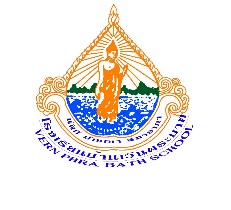 แผนการจัดกิจกรรมวิทยาศาสตร์เพื่อพัฒนาทักษะชีวิต ๓DER                               ชั้นประถมศึกษาปีที่  ๕  ชื่อกิจกรรม ลักษณะทางพันธุกรรม                 	ครูผู้สอน  นายฉลาด  ไชยสุระ	 เวลา ๔ ชั่วโมง*******************************************************************************************************๑	สาระสำคัญ/ความคิดรวบยอด	ลักษณะทางพันธุกรรม เป็นลักษณะของสิ่งมีชีวิต ซึ่งถ่ายทอดจากพ่อแม่ไปสู่ลูกได้ และถ่ายทอดจากรุ่นหนึ่งไปยังอีกรุ่นหนึ่ง๒	ตัวชี้วัด/จุดประสงค์การเรียนรู้	๒.๑	ตัวชี้วัด	 	ว ๑.๒	ป.๕/๑		สำรวจ เปรียบเทียบ และระบุลักษณะของตนเองกับคนในครอบครัว		 ว ๔.๑	ป.๕/๑, ป.๕/๒, ป.๕/๓, ป.๕/๔, ป.๕/๕	๒.๒	จุดประสงค์การเรียนรู้			-	เปรียบเทียบลักษณะเฉพาะทางพันธุกรรมของสิ่งมีชีวิตได้๓    สาระการเรียนรู้	๓.๑	สาระการเรียนรู้แกนกลาง		-	ลักษณะของตนเองจะคล้ายคลึงกับคนในครอบครัว	๓.๒	สาระการเรียนรู้ท้องถิ่น		(พิจารณาตามหลักสูตรสถานศึกษา) ๔	สมรรถนะสำคัญของผู้เรียน	๔.๑	ความสามารถในการคิด		๑)	ทักษะการสำรวจค้นหา		๒)	ทักษะการเปรียบเทียบ		๓)	ทักษะการระบุ	๔.๒	ความสามารถในการใช้ทักษะชีวิต๕	คุณลักษณะอันพึงประสงค์	๑.	มีวินัย		๒.	ใฝ่เรียนรู้		๓.	มุ่งมั่นในการทำงาน      ๖	กิจกรรมการเรียนรู้	วิธีสอนโดยการจัดการเรียนรู้แบบร่วมมือ :  เทคนิคคู่คิด ๓DER นักเรียนทำแบบทดสอบก่อนเรียน หน่วยการเรียนรู้ที่ ๑      ๗	การวัดและประเมินผล      ๘	สื่อ/แหล่งการเรียนรู้	๘.๑	สื่อการเรียนรู้		๑)	บัตรภาพ		๒)	ใบงานที่ ๑.๑ เรื่อง ลักษณะเฉพาะของสิ่งมีชีวิต		๓) ใบความรู้ เรื่อง ความรู้ลักษณะเฉพาะของสิ่งมีชีวิต		๔) สื่อของจริง		๕) สถานการณ์ที่กำหนด	๘.๒	แหล่งการเรียนรู้		๑)  ห้องเรียนและห้องปฏิบัติการวิทยาศาสตร์		๒)	หนังสือเรียน สาระพื้นฐาน รายวิชาวิทยาศาสตร์และเทคโนโลยี  ชั้นประถมศึกษาปีที่ ๕		๓)  อินเตอร์เน็ต		๔)  ห้องสมุดโรงเรียนบ้านเวินพระบาทบัตรภาพใบงานที่    ๑.๑	ลักษณะเฉพาะของสิ่งมีชีวิตคำชี้แจง		ให้นักเรียนติดภาพตนเองและเพื่อนลงในกรอบ แล้วเปรียบเทียบลักษณะของตนเองกับเพื่อน		(ติดภาพ)	(ติดภาพ)	ตัวฉัน	เพื่อนฉัน	   		จากลักษณะทางพันธุกรรมที่สังเกตตัวฉันและเพื่อน มีลักษณะที่เหมือนกัน ดังนี้	        จากลักษณะทางพันธุกรรมที่สังเกตตัวฉันและเพื่อน มีลักษณะที่แตกต่างกัน ดังนี้ใบงานที่    ๑.๑	ลักษณะเฉพาะของสิ่งมีชีวิตคำชี้แจง		ให้นักเรียนติดภาพตนเองและเพื่อนลงในกรอบ แล้วเปรียบเทียบลักษณะของตนเองกับเพื่อน		(ติดภาพ)	(ติดภาพ)	ตัวฉัน	เพื่อนฉัน		จากลักษณะทางพันธุกรรมที่สังเกตตัวฉันและเพื่อน มีลักษณะที่เหมือนกัน ดังนี้		จากลักษณะทางพันธุกรรมที่สังเกตตัวฉันและเพื่อน มีลักษณะที่แตกต่างกัน ดังนี้(พิจารณาตามคำตอบของนักเรียน โดยให้อยู่ในดุลยพินิจของครูผู้สอน)แบบสังเกตพฤติกรรม    การทำงานรายบุคคล ชื่อ                                      ชั้น 	คำชี้แจง :	ให้ ผู้สอน สังเกตพฤติกรรมของนักเรียนในระหว่างเรียนและนอกเวลาเรียน  แล้วขีด  ลงในช่อง	ที่ตรงกับระดับคะแนน	ลงชื่อ	....................................................	ผู้ประเมิน 		................ /................ /................เกณฑ์การให้คะแนน	ปฏิบัติหรือแสดงพฤติกรรมอย่างสม่ำเสมอ	ให้	๓	คะแนน	ปฏิบัติหรือแสดงพฤติกรรมบ่อยครั้ง	ให้	๒	คะแนน	ปฏิบัติหรือแสดงพฤติกรรมบางครั้ง	ให้	๑	คะแนนแบบประเมิน   คุณลักษณะอันพึงประสงค์คำชี้แจง :	ให้ ผู้สอน สังเกตพฤติกรรมของนักเรียนในระหว่างเรียนและนอกเวลาเรียน แล้วขีด  ลงในช่อง    ที่ตรงกับระดับคะแนน	ลงชื่อ	....................................................	ผู้ประเมิน 		................ /................ /................เกณฑ์การให้คะแนน	ปฏิบัติหรือแสดงพฤติกรรมอย่างสม่ำเสมอ	ให้	๓	คะแนน	ปฏิบัติหรือแสดงพฤติกรรมบ่อยครั้ง	ให้	๒	คะแนน	ปฏิบัติหรือแสดงพฤติกรรมบางครั้ง	ให้	๑	คะแนนแบบบันทึกหลังแผนการสอน		ด้านความรู้		ด้านสมรรถนะสำคัญของผู้เรียน		ด้านคุณลักษณะอันพึงประสงค์			ด้านอื่นๆ  (พฤติกรรมเด่น หรือพฤติกรรมที่มีปัญหาของนักเรียนเป็นรายบุคคล (ถ้ามี))			ปัญหา/อุปสรรค		แนวทางการแก้ไข                  ลงชื่อ 	( นายฉลาด  ไชยสุระ )		                            ตำแหน่ง ครูโรงเรียนบ้านเวินพระบาทความเห็นของผู้บริหารสถานศึกษาหรือผู้ที่ได้รับมอบหมายข้อเสนอแนะ 			                    ลงชื่อ 	( นางสาวปราณี  ศรีส่ง )		                        ตำแหน่ง ผู้อำนวยการโรงเรียนบ้านเวินพระบาท………/………………………/……………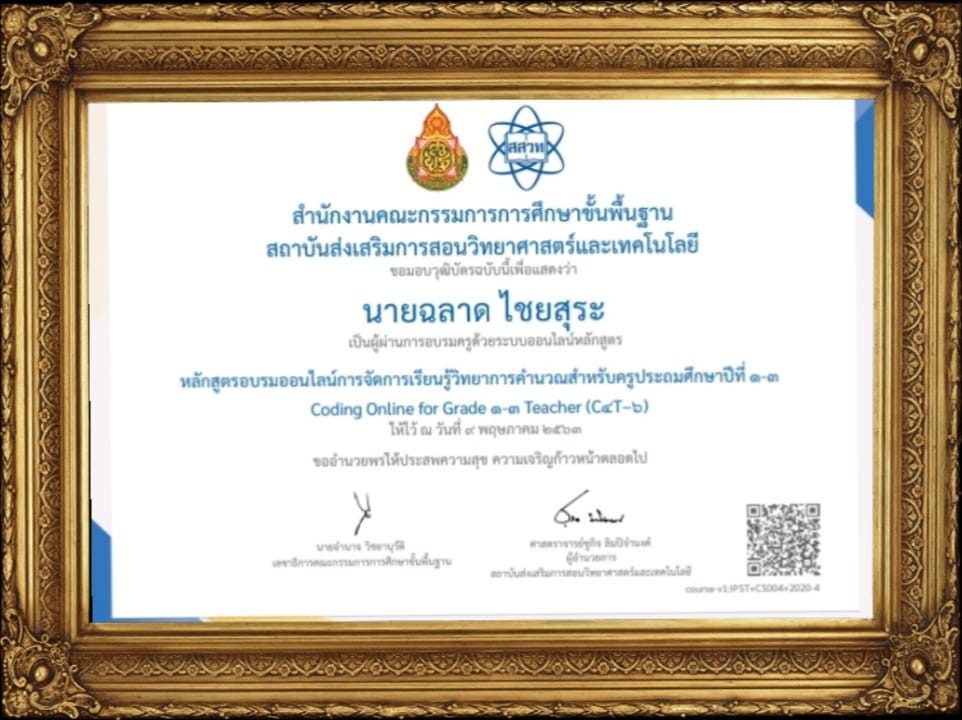 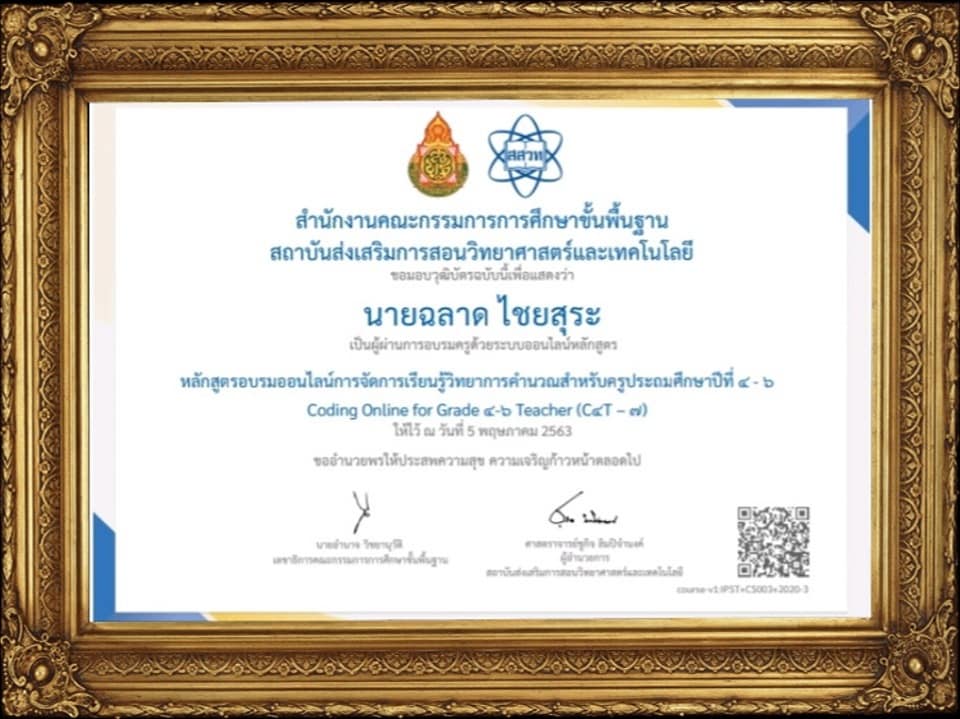 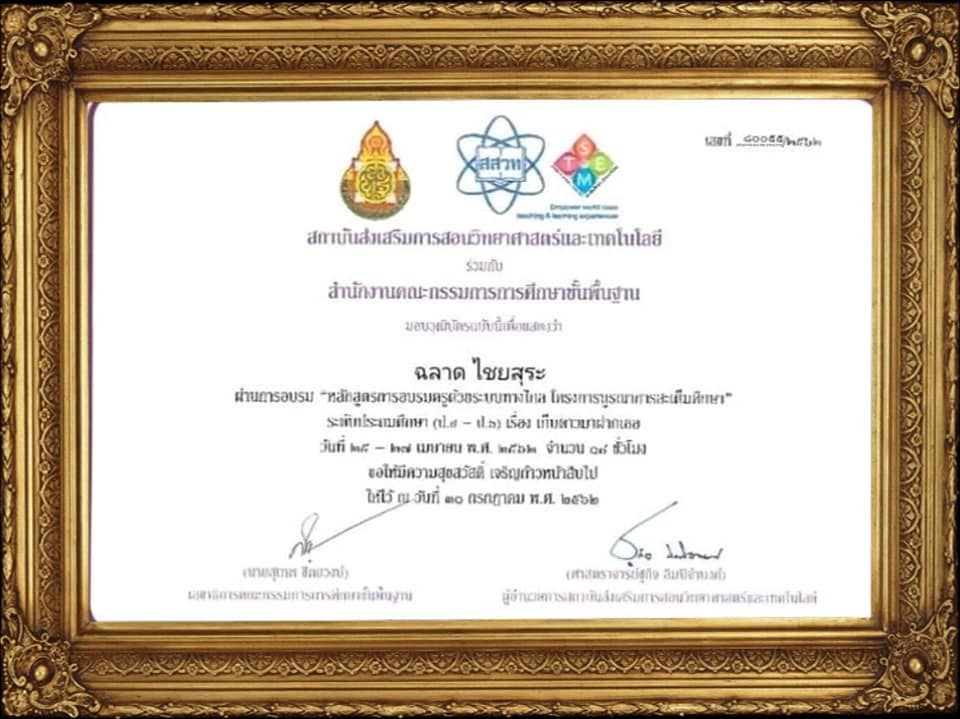 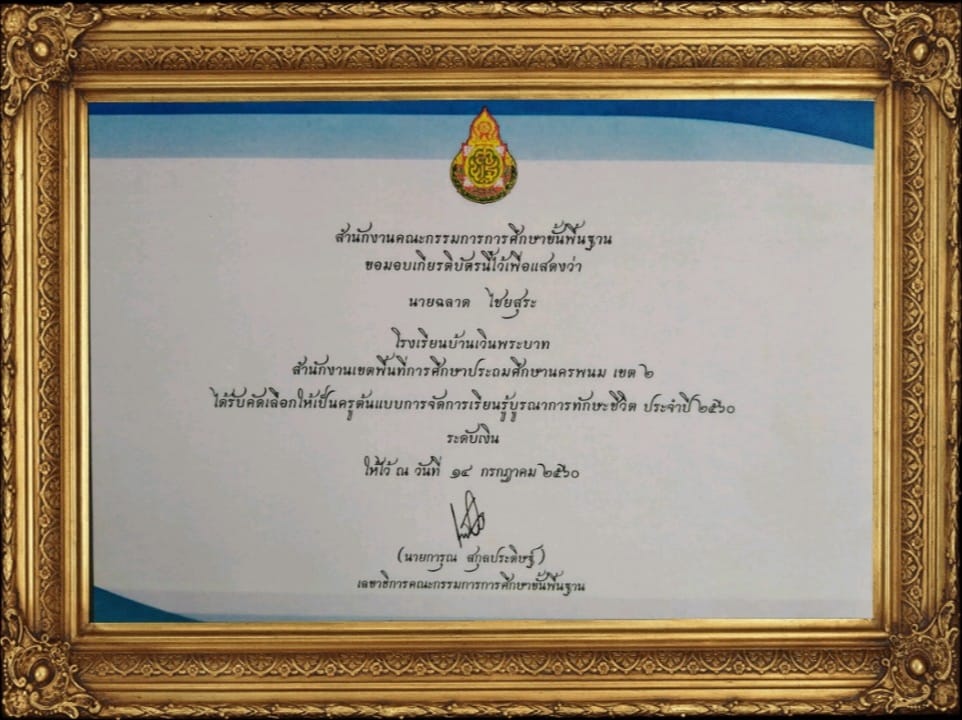 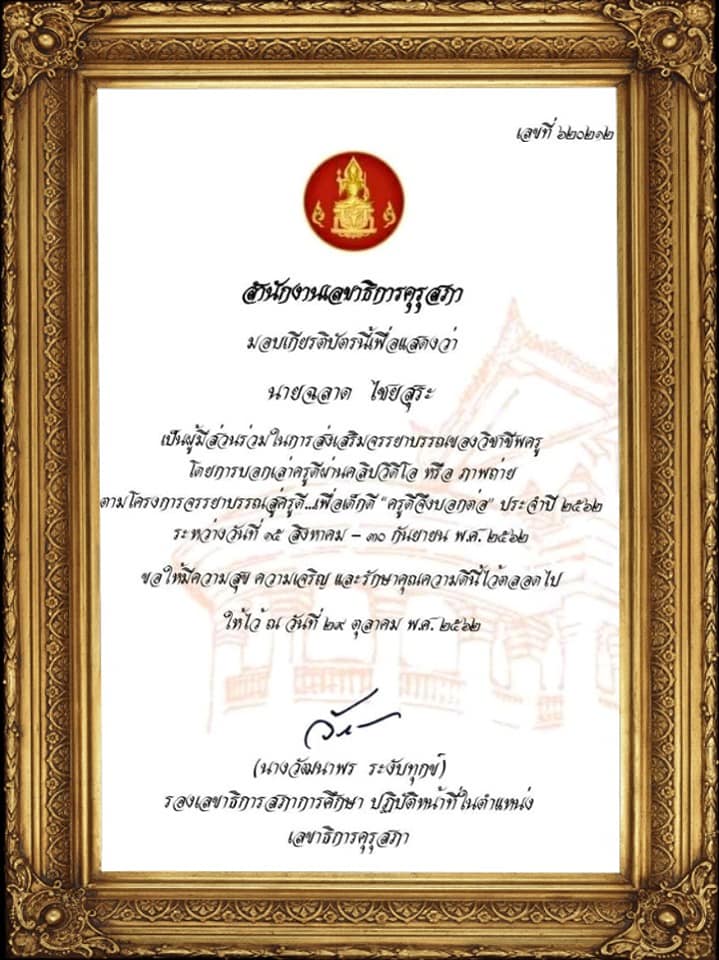 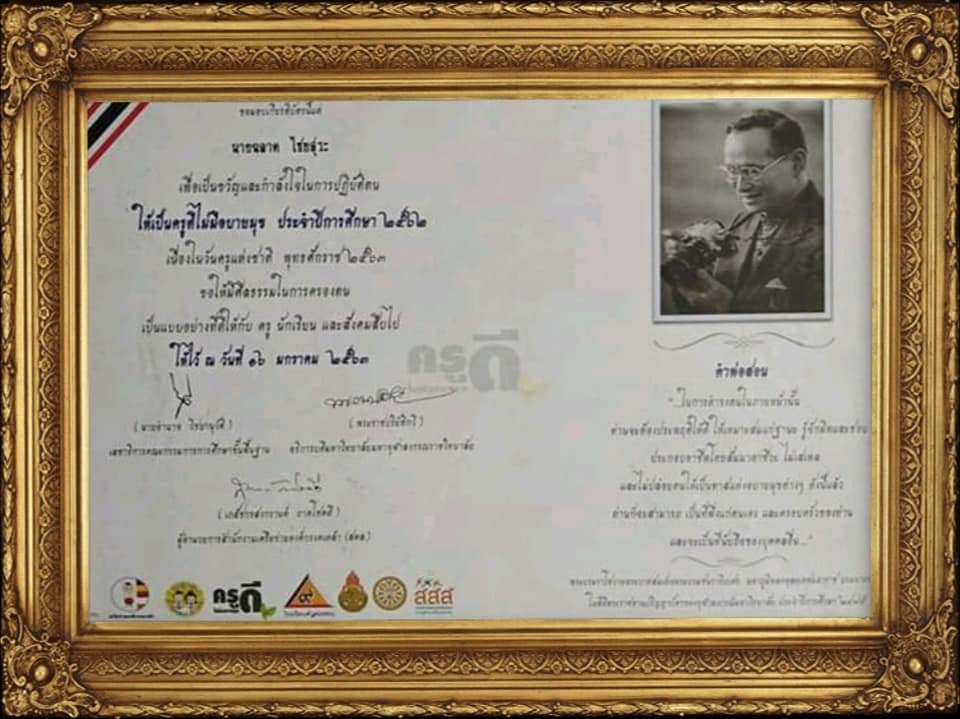 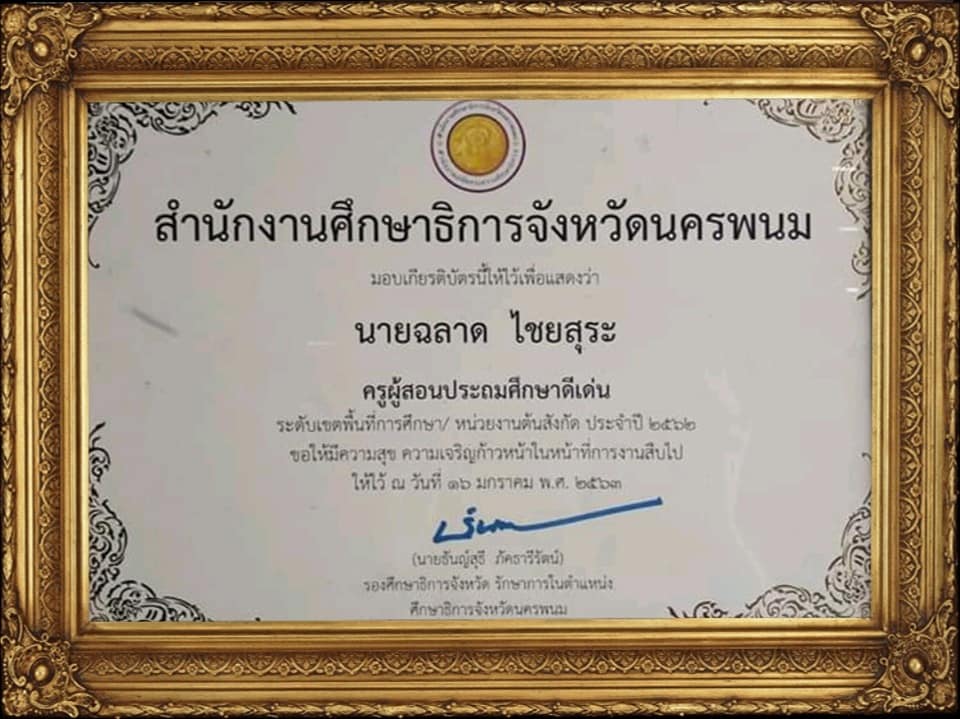 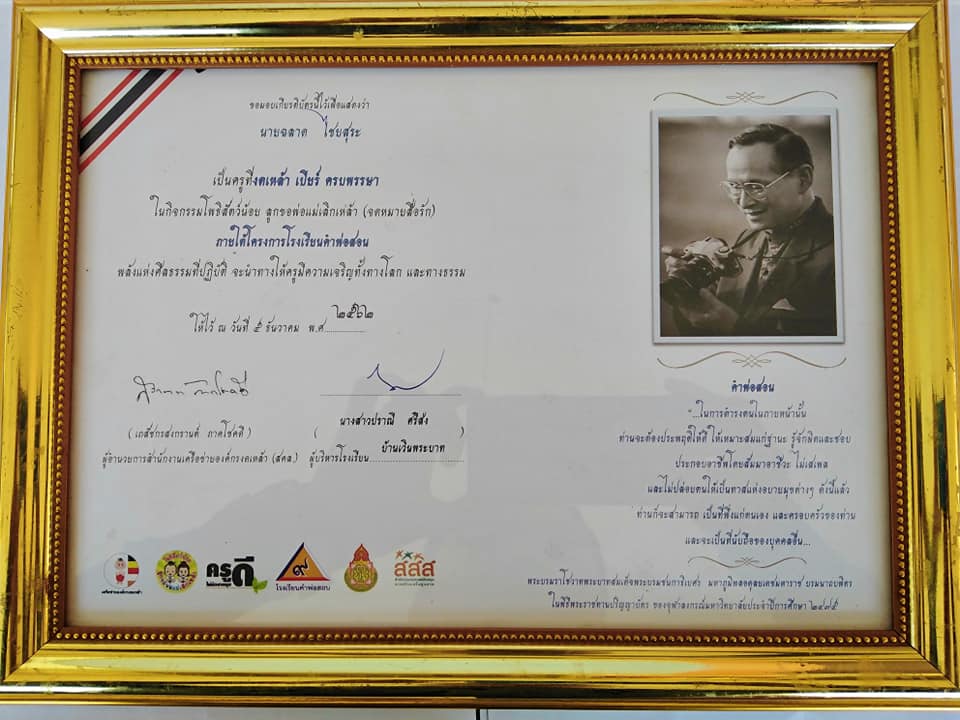 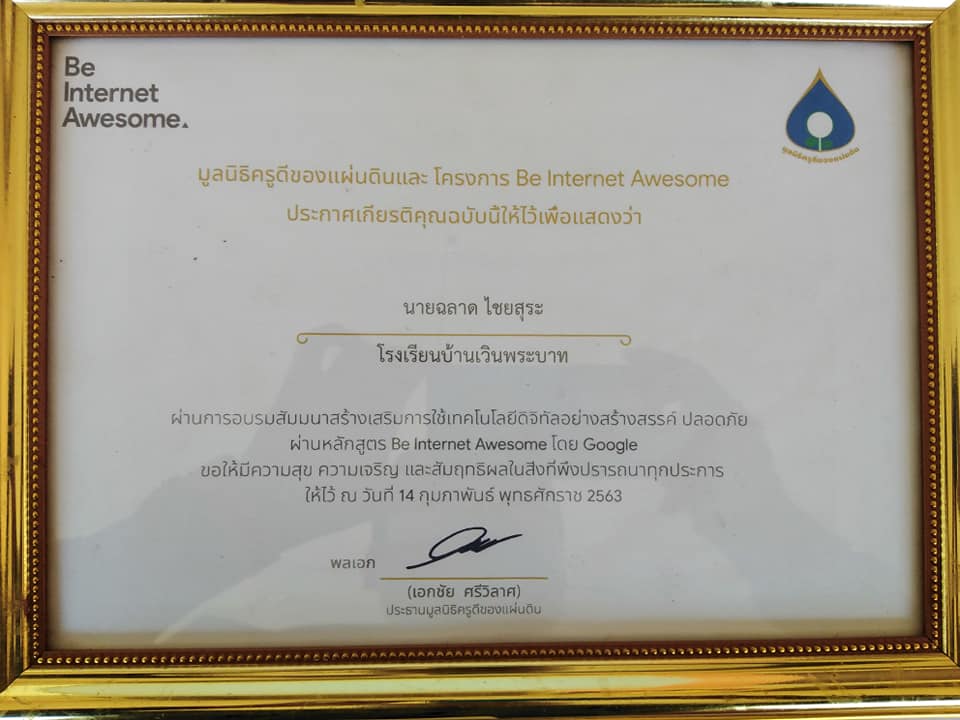 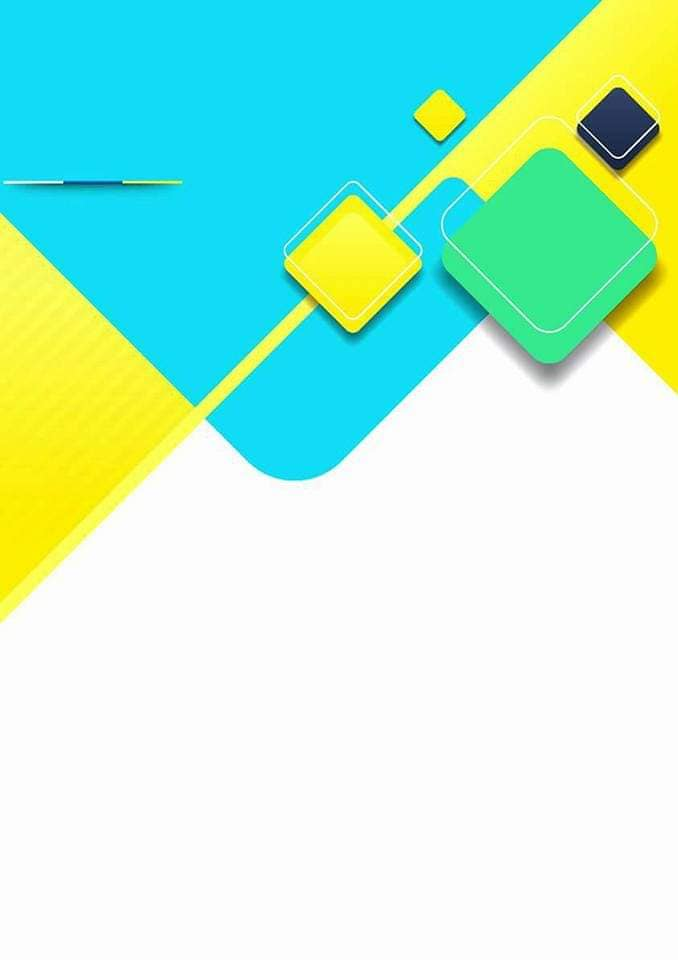 วุฒิการศึกษาวิชาเอก/โท/สาขาปีที่สำเร็จการศึกษาสถาบันการศึกษาประกาศนียบัณฑิตวท.บ.ชีววิทยามหาวิทยาลัยราชภัฏสกลนคร จ.สกลนครปริญญาตรีวท.บ.ชีววิทยามหาวิทยาลัยมหาสารคาม จ.มหาสารคามมัธยมศึกษาปีที่ ๖-โรงเรียนปิยะมหาราชาลัย จ.นครพนมวัน เดือน ปีตำแหน่งสอนชั้น/ ระดับสถานที่ทำงาน๑๗ มิถุนายน ๒๕๕๓ครูผู้ช่วยประถมศึกษาปีที่ ๔-๖โรงเรียนบ้านหาดกวน๑๘ มิถุนายน ๒๕๕๕ครู คศ.๑ประถมศึกษาปีที่ ๔-๖โรงเรียนบ้านหาดกวน๒๘ ธันวาคม ๒๕๕๕ครู คศ.๑ประถมศึกษาปีที่ ๔-๖โรงเรียนบ้านเวินพระบาท๒๐ มิถุนายน ๒๕๖๑ครู คศ.๒ประถมศึกษาปีที่ ๔-๖โรงเรียนบ้านเวินพระบาทที่วัน/เดือน/ปีที่ได้รับการอบรมพัฒนาหัวข้อในการอบรมพัฒนาจัดโดยหน่วยงานเอกสาร/หลักฐาน๑วันที่ ๒๑-๒๒เดือนกรกฎาคม พ.ศ.๒๕๖๑การจัดการเรียนรู้เสริมสร้างทักษะกระบวนการทางวิทยาศาสตร์และการแก้ไขปัญหาแบบสร้างสรรค์ วิชาวิทยาศาสตร์ สำหรับนักเรียนประถมศึกษา(๖๑๒๐๑๑๐๒๐-๐๐๒)  ศูนย์บริหารวิชาการมหาวิทยาลัยศรีนครินทรวิโรฒ (คุรุพัฒนา)ประกาศนียบัตร๒วันที่ ๒๕-๒๖ เดือนสิงหาคม  พ.ศ.๒๕๖๑การจัดการเรียนรู้แนวสะเต็มศึกษา (STEM) จากวัสดุรอบตัว (๖๑๒๐๑๑๐๐๗) ห้างหุ้นส่วน ทีที ครีเอทีฟ (คุรุพัฒนา)ประกาศนียบัตร๓วันที่ ๑๙-๒๑เดือนพฤษภาคม พ.ศ.๒๕๖๑การพัฒนาสะเต็มศึกษาด้วยระบบทางไกล (STEM)  โครงการบูรณาการสะเต็มศึกษา ระดับประถมศึกษาตอนปลาย ปีที่ ๔-๖ สสวท.ณ ศูนย์ สพฐ.๙๐โรงเรียนสุนทรวิจิตร จังหวัดนครพนมประกาศนียบัตร๔วันที่ ๒๕-๒๗ เดือนเมษายน พ.ศ.๒๕๖๒หลักสูตรการพัฒนาสะเต็มศึกษาด้วยระบบทางไกล (STEM) โครงการบูรณาการสะเต็มศึกษา ระดับประถมศึกษาตอนปลาย ปีที่ ๔-๖ สสวท.ณ ศูนย์ ๐๙๐ โรงเรียนสุนทรวิจิตร จังหวัดนครพนมประกาศนียบัตร๕วันที่ ๔ เดือนพฤษภาคมพ.ศ.๒๕๖๓หลักสูตรอบรมการจัดการเรียนรู้วิทยาการคำนวณสำหรับครู Coding for Teacher(C๔T)ระดับประถมศึกษาตอนต้นสำนักงานคณะกรรมการการศึกษาขั้นพื้นฐาน (สพฐ.)และสถาบันส่งเสริมการสอนวิทยาศาสตร์และเทคโนโลยี (สสวท.)ประกาศนียบัตร๖วันที่ ๕ เดือนพฤษภาคม พ.ศ.๒๕๖๓หลักสูตรอบรมการจัดการเรียนรู้วิทยาการคำนวณสำหรับครู Coding for Teacher(C๔T)ระดับประถมศึกษาตอนปลายสำนักงานคณะกรรมการการศึกษาขั้นพื้นฐาน (สพฐ.)และสถาบันส่งเสริมการสอนวิทยาศาสตร์และเทคโนโลยี (สสวท.)ประกาศนียบัตร๑. ชื่อผู้เสนอขอรับรางวัล    นายฉลาด  ไชยสุระ    ตำแหน่ง ครู  วิทยฐานะครูชำนาญการ    สังกัด  สำนักงานเขตพื้นที่การศึกษาประถมศึกษานครพนมเขต ๒๑. ชื่อผู้เสนอขอรับรางวัล    นายฉลาด  ไชยสุระ    ตำแหน่ง ครู  วิทยฐานะครูชำนาญการ    สังกัด  สำนักงานเขตพื้นที่การศึกษาประถมศึกษานครพนมเขต ๒๒. สถานที่ปฏิบัติงานปัจจุบัน  โรงเรียนบ้านเวินพระบาท       ตำบล/แขวง เวินพระบาท   อำเภอ/เขตท่าอุเทน       จังหวัด นครพนม	 รหัสไปรษณีย์  	๔๘๑๒๐      โทรศัพท์  		-		   โทรสาร  	-   ระยะเวลาการปฏิบัติงาน ๑๐ ปี๒. สถานที่ปฏิบัติงานปัจจุบัน  โรงเรียนบ้านเวินพระบาท       ตำบล/แขวง เวินพระบาท   อำเภอ/เขตท่าอุเทน       จังหวัด นครพนม	 รหัสไปรษณีย์  	๔๘๑๒๐      โทรศัพท์  		-		   โทรสาร  	-   ระยะเวลาการปฏิบัติงาน ๑๐ ปี๒. สถานที่ปฏิบัติงานปัจจุบัน  โรงเรียนบ้านเวินพระบาท       ตำบล/แขวง เวินพระบาท   อำเภอ/เขตท่าอุเทน       จังหวัด นครพนม	 รหัสไปรษณีย์  	๔๘๑๒๐      โทรศัพท์  		-		   โทรสาร  	-   ระยะเวลาการปฏิบัติงาน ๑๐ ปี๒. สถานที่ปฏิบัติงานปัจจุบัน  โรงเรียนบ้านเวินพระบาท       ตำบล/แขวง เวินพระบาท   อำเภอ/เขตท่าอุเทน       จังหวัด นครพนม	 รหัสไปรษณีย์  	๔๘๑๒๐      โทรศัพท์  		-		   โทรสาร  	-   ระยะเวลาการปฏิบัติงาน ๑๐ ปี๓. ผลงานที่เสนอเพื่อประกอบการพิจารณา (โปรดทำเครื่องหมาย  ลงในช่องประเภทผลงาน)๓. ผลงานที่เสนอเพื่อประกอบการพิจารณา (โปรดทำเครื่องหมาย  ลงในช่องประเภทผลงาน)๓. ผลงานที่เสนอเพื่อประกอบการพิจารณา (โปรดทำเครื่องหมาย  ลงในช่องประเภทผลงาน)๓. ผลงานที่เสนอเพื่อประกอบการพิจารณา (โปรดทำเครื่องหมาย  ลงในช่องประเภทผลงาน)๓. ผลงานที่เสนอเพื่อประกอบการพิจารณา (โปรดทำเครื่องหมาย  ลงในช่องประเภทผลงาน)๓. ผลงานที่เสนอเพื่อประกอบการพิจารณา (โปรดทำเครื่องหมาย  ลงในช่องประเภทผลงาน)ชื่อผลงานประเภทผลงานประเภทผลงานประเภทผลงานประเภทผลงานปีการศึกษาที่ผลิตผลงานชื่อผลงานการจัด
การเรียนรู้การจัด
การเรียนรู้นวัตกรรมหรือ
การปรับปรุงพัฒนางานวิชาการหรืองานอื่นๆปีการศึกษาที่ผลิตผลงานการจัดกระบวนการเรียนรู้วิทยาศาสตร์ แบบบูรณาการทักษะชีวิต ๓DER (Design-Do-Develop-Expert-Review) เพื่อพัฒนาคุณภาพการศึกษารายบุคคล ระดับชั้นประถมศึกษา ๔-๖ ปีการศึกษา ๒๕๖๒√√--๒๕๖๒๑. ชื่อผลงาน    ...........................................................................................    ...........................................................................................    ...........................................................................................๑. ชื่อผลงาน    ...........................................................................................    ...........................................................................................    ...........................................................................................๒. ผลงานนี้เป็น  นวัตกรรม..............................................................................  การปรับปรุงพัฒนาจากพื้นฐานแนวคิด...............................     ...............................................................................................     ...............................................................................................๒. ผลงานนี้เป็น  นวัตกรรม..............................................................................  การปรับปรุงพัฒนาจากพื้นฐานแนวคิด...............................     ...............................................................................................     ...............................................................................................๓. ชื่อผู้เสนอผลงาน    ...........................................................................................    ตำแหน่ง.............................................................................    สังกัด..................................................................................๓. ชื่อผู้เสนอผลงาน    ...........................................................................................    ตำแหน่ง.............................................................................    สังกัด..................................................................................๔. สถานที่ปฏิบัติงานปัจจุบัน    สถานศึกษา/สถาบัน...............................................................     ...............................................................................................     โทรศัพท์................................................................................. ๔. สถานที่ปฏิบัติงานปัจจุบัน    สถานศึกษา/สถาบัน...............................................................     ...............................................................................................     โทรศัพท์................................................................................. ๕. วัตถุประสงค์ของผลงานนี้ (เพื่ออะไร)    ………………………………………………………………………………………………………………………………………………………………………………..    …………………………………………………………………………………………………………………………………………………………………………………    …………………………………………………………………………………………………………………………………………………………………………………๕. วัตถุประสงค์ของผลงานนี้ (เพื่ออะไร)    ………………………………………………………………………………………………………………………………………………………………………………..    …………………………………………………………………………………………………………………………………………………………………………………    …………………………………………………………………………………………………………………………………………………………………………………๕. วัตถุประสงค์ของผลงานนี้ (เพื่ออะไร)    ………………………………………………………………………………………………………………………………………………………………………………..    …………………………………………………………………………………………………………………………………………………………………………………    …………………………………………………………………………………………………………………………………………………………………………………๕. วัตถุประสงค์ของผลงานนี้ (เพื่ออะไร)    ………………………………………………………………………………………………………………………………………………………………………………..    …………………………………………………………………………………………………………………………………………………………………………………    …………………………………………………………………………………………………………………………………………………………………………………๖. การนำผลงานไปใช้โดยย่อให้เห็นเป็นรูปธรรมที่ชัดเจน๖. การนำผลงานไปใช้โดยย่อให้เห็นเป็นรูปธรรมที่ชัดเจน๖. การนำผลงานไปใช้โดยย่อให้เห็นเป็นรูปธรรมที่ชัดเจน๖. การนำผลงานไปใช้โดยย่อให้เห็นเป็นรูปธรรมที่ชัดเจน๖.๑ ใช้กับใคร๖.๒ ใช้ที่ไหน๖.๒ ใช้ที่ไหน๖.๓ ใช้อย่างไร๗. ผลลัพธ์ที่เกิดขึ้นกับผู้เรียนโดยย่อ    ………………………………………………………………………………………………………………………………………………………………………………..    …………………………………………………………………………………………………………………………………………………………………………………    …………………………………………………………………………………………………………………………………………………………………………………    …………………………………………………………………………………………………………………………………………………………………………………    …………………………………………………………………………………………………………………………………………………………………………………๗. ผลลัพธ์ที่เกิดขึ้นกับผู้เรียนโดยย่อ    ………………………………………………………………………………………………………………………………………………………………………………..    …………………………………………………………………………………………………………………………………………………………………………………    …………………………………………………………………………………………………………………………………………………………………………………    …………………………………………………………………………………………………………………………………………………………………………………    …………………………………………………………………………………………………………………………………………………………………………………๗. ผลลัพธ์ที่เกิดขึ้นกับผู้เรียนโดยย่อ    ………………………………………………………………………………………………………………………………………………………………………………..    …………………………………………………………………………………………………………………………………………………………………………………    …………………………………………………………………………………………………………………………………………………………………………………    …………………………………………………………………………………………………………………………………………………………………………………    …………………………………………………………………………………………………………………………………………………………………………………๗. ผลลัพธ์ที่เกิดขึ้นกับผู้เรียนโดยย่อ    ………………………………………………………………………………………………………………………………………………………………………………..    …………………………………………………………………………………………………………………………………………………………………………………    …………………………………………………………………………………………………………………………………………………………………………………    …………………………………………………………………………………………………………………………………………………………………………………    …………………………………………………………………………………………………………………………………………………………………………………ขั้นนำเข้าสู่บทเรียนสื่อการเรียนรู้   :   บัตรภาพ	๑.	ครูนำภาพแม่สุนัขและลูกสุนัข มาให้นักเรียนดู แล้วให้นักเรียนช่วยกันจับคู่แม่สุนัขกับลูกสุนัข และอธิบายหลักการสังเกต	๒.	ครูอธิบายเพิ่มเติมให้นักเรียนฟังว่า จากการสังเกตทำให้นักเรียนทราบว่า ลูกสุนัขมีลักษณะบางอย่างคล้ายคลึงกับ แม่สุนัข ซึ่งลักษณะต่างๆ ที่คล้ายคลึงกันนี้ เรียกว่า  การถ่ายทอดลักษณะทางพันธุกรรมขั้นสอนสื่อการเรียนรู้   :   ใบงานที่ ๑.๑คำถามกระตุ้นความคิด	๑.	ครูสนทนากับนักเรียนว่า สิ่งมีชีวิตแต่ละชนิดจะมีลักษณะเฉพาะที่ทำให้มองเห็นความแตกต่างระหว่างพวกหรือกลุ่มได้ชัดเจน เช่น คนในแต่ละครอบครัว แมวต่างสายพันธุ์ มดดำกับมดแดง เป็นต้น	๒.	นักเรียนจับคู่กับเพื่อน แล้วให้แต่ละคู่ติดภาพเพื่อนที่เป็นคู่ ลงในใบงานที่ ๑.๑ เรื่อง ลักษณะเฉพาะของสิ่งมีชีวิต	๓.	เมื่อนักเรียนแต่ละคู่ทำใบงานที่ ๑.๑ เสร็จแล้ว ให้ช่วยกันหาลักษณะของตนเองและเพื่อนว่ามีลักษณะใดบ้างที่เหมือนกันหรือแตกต่างกัน แล้วบันทึกลงในใบงาน	๔.	ครูสุ่มนักเรียน ๕-๖คู่นำเสนอใบงานที่ ๑.๑ หน้าชั้นเรียน	๕.	ครูอธิบายให้นักเรียนฟังว่า จากการสังเกตลักษณะของคนรอบๆ ตัว จะเห็นว่ามีลักษณะบางอย่างคล้ายคลึงกัน และมีลักษณะบางอย่างแตกต่างกัน ซึ่งจัดเป็นลักษณะเฉพาะของคนแต่ละคน	๖.	นักเรียนตอบคำถามกระตุ้นความคิด	ต้นข้าวมีผิวสีขาว ผมสีดำ มีลักยิ้ม ส่วนต้นอ้อมีผิวสีขาว ผมสีดำ แต่ไม่มีลักยิ้ม นักเรียนคิดว่า ต้นข้าวกับต้นอ้อมีลักษณะเฉพาะอะไรที่แตกต่างกัน	(ลักยิ้ม)ขั้นสรุปสื่อ/แหล่งการเรียนรู้   :   —		ครูและนักเรียนร่วมกันสรุปความรู้เกี่ยวกับลักษณะเฉพาะของสิ่งมีชีวิตแต่ละชนิดวิธีการเครื่องมือเกณฑ์ตรวจแบบทดสอบก่อนเรียน หน่วยการเรียนรู้ที่ ๑แบบทดสอบก่อนเรียน หน่วยการเรียนรู้ที่ ๑(ประเมินตามสภาพจริง)ตรวจใบงานที่ ๑.๑ใบงานที่ ๑.๑ร้อยละ ๖๐ ผ่านเกณฑ์สังเกตพฤติกรรมการทำงานรายบุคคลแบบสังเกตพฤติกรรมการทำงานรายบุคคลระดับคุณภาพ ๒ ผ่านเกณฑ์สังเกตความมีวินัย ใฝ่เรียนรู้ และมุ่งมั่นในการทำงาน แบบประเมินคุณลักษณะอันพึงประสงค์ระดับคุณภาพ ๒ ผ่านเกณฑ์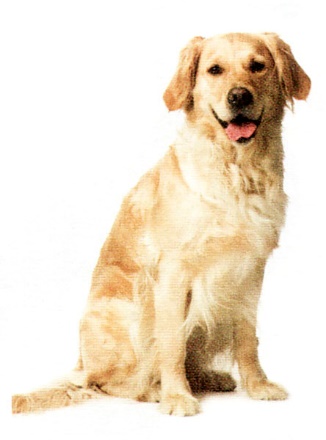 ภาพสีนวล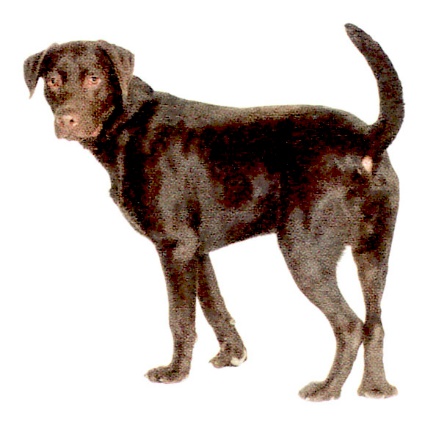 ภาพแบล็ค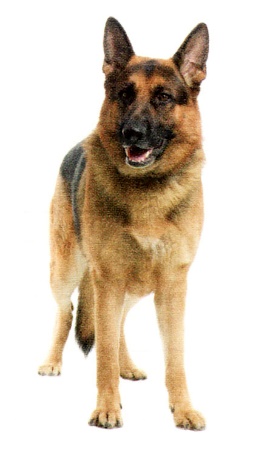 ภาพไลก้า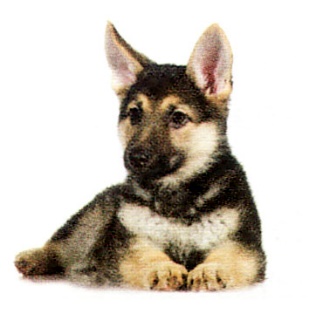 ภาพไมโล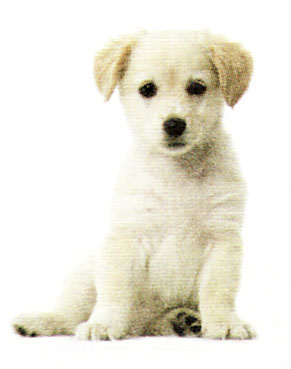 ภาพปุกปุย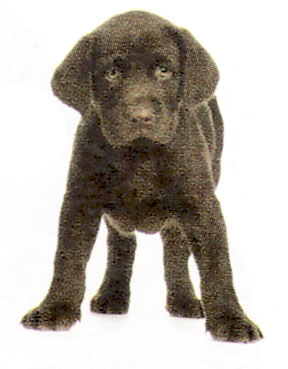 ภาพสีนิลการเปรียบเทียบลักษณะของฉันกับเพื่อนการเปรียบเทียบลักษณะของฉันกับเพื่อนการเปรียบเทียบลักษณะของฉันกับเพื่อนการเปรียบเทียบลักษณะของฉันกับเพื่อนลักษณะทางพันธุกรรมเหมือนกันต่างกันมีลักษณะ	๑.	เส้นผม	๒.	สีผม	๓.	สีผิว	๔.	รูปใบหน้า	๕.	หนังตา	๖.	ลักยิ้มการเปรียบเทียบลักษณะของฉันกับเพื่อนการเปรียบเทียบลักษณะของฉันกับเพื่อนการเปรียบเทียบลักษณะของฉันกับเพื่อนการเปรียบเทียบลักษณะของฉันกับเพื่อนลักษณะทางพันธุกรรมเหมือนกันต่างกันมีลักษณะ	๑.	เส้นผม	๒.	สีผม	๓.	สีผิว	๔.	รูปใบหน้า	๕.	หนังตา	๖.	ลักยิ้มลำดับที่รายการประเมินระดับคะแนนระดับคะแนนระดับคะแนนลำดับที่รายการประเมิน๓๒๑๑การแสดงความคิดเห็น๒การยอมรับฟังความคิดเห็นของผู้อื่น๓การทำงานตามหน้าที่ที่ได้รับมอบหมาย๔ความมีน้ำใจ๕การตรงต่อเวลา                                                                        รวม                                                                        รวมคุณลักษณะอันพึงประสงค์ด้านรายการประเมินระดับคะแนนระดับคะแนนระดับคะแนนคุณลักษณะอันพึงประสงค์ด้านรายการประเมิน๓๒๑๑.	รักชาติ ศาสน์	กษัตริย์๑.๑ 	ยืนตรงเมื่อได้ยินเพลงชาติ ร้องเพลงชาติ และบอกความหมายของ	เพลงชาติได้๑.	รักชาติ ศาสน์	กษัตริย์๑.๒	ปฏิบัติตนตามสิทธิหน้าที่ของนักเรียน ให้ความร่วมมือร่วมใจในการทำงานกับสมาชิกในห้องเรียน๑.	รักชาติ ศาสน์	กษัตริย์๑.๓	เข้าร่วมกิจกรรมที่สร้างความสามัคคี ปรองดอง และเป็นประโยชน์ต่อโรงเรียนและชุมชน๑.	รักชาติ ศาสน์	กษัตริย์๑.๔	เข้าร่วมกิจกรรมทางศาสนาที่ตนนับถือ ปฏิบัติตนตามหลักของศาสนา๑.	รักชาติ ศาสน์	กษัตริย์๑.๕  	เข้าร่วมกิจกรรมและมีส่วนร่วมในการจัดกิจกรรมที่เกี่ยวกับสถาบันพระมหากษัตริย์ตามที่โรงเรียนและชุมชนจัดขึ้น๒.	ซื่อสัตย์ สุจริต๒.๑	ให้ข้อมูลที่ถูกต้อง และเป็นจริง๒.	ซื่อสัตย์ สุจริต๒.๒	ปฏิบัติในสิ่งที่ถูกต้อง ละอาย และเกรงกลัวที่จะทำความผิด ทำตาม	สัญญาที่ตนให้ไว้กับพ่อแม่ หรือผู้ปกครอง และครู๒.	ซื่อสัตย์ สุจริต๒.๓   ปฏิบัติตนต่อผู้อื่นด้วยความซื่อตรง๓.	มีวินัย รับผิดชอบ๓.๑	ปฏิบัติตามข้อตกลง กฎเกณฑ์ ระเบียบ ข้อบังคับของครอบครัว        	และโรงเรียน มีความตรงต่อเวลาในการปฏิบัติกิจกรรมต่างๆ 	ในชีวิตประจำวัน๔.	ใฝ่เรียนรู้๔.๑   ตั้งใจเรียนรู้๔.	ใฝ่เรียนรู้๔.๒	เอาใจใส่ในการเรียน และมีความเพียรพยายามในการเรียน๔.	ใฝ่เรียนรู้๔.๓	สนใจเข้าร่วมกิจกรรมการเรียนรู้ต่างๆ๔.	ใฝ่เรียนรู้๔.๔	ศึกษาค้นคว้า หาความรู้จากหนังสือ เอกสาร สิ่งพิมพ์ สื่อเทคโนโลยีต่างๆ แหล่งเรียนรู้ทั้งภายในและภายนอกโรงเรียน และเลือกใช้สื่อได้อย่างเหมาะสม๔.	ใฝ่เรียนรู้๔.๕   บันทึกความรู้ วิเคราะห์ ตรวจสอบบางสิ่งที่เรียนรู้ สรุปเป็นองค์ความรู้๔.	ใฝ่เรียนรู้๔.๖   แลกเปลี่ยนความรู้ด้วยวิธีการต่างๆ และนำไปใช้ในชีวิตประจำวันคุณลักษณะอันพึงประสงค์ด้านรายการประเมินระดับคะแนนระดับคะแนนระดับคะแนนคุณลักษณะอันพึงประสงค์ด้านรายการประเมิน๓๒๑๕.	อยู่อย่างพอเพียง๕.๑	ใช้ทรัพย์สินและสิ่งของของโรงเรียนอย่างประหยัด๕.	อยู่อย่างพอเพียง๕.๒	ใช้อุปกรณ์การเรียนอย่างประหยัดและรู้คุณค่า๕.	อยู่อย่างพอเพียง๕.๓	ใช้จ่ายอย่างประหยัดและมีการเก็บออมเงิน๖.	มุ่งมั่นในการ	ทำงาน๖.๑	มีความตั้งใจและพยายามในการทำงานที่ได้รับมอบหมาย๖.	มุ่งมั่นในการ	ทำงาน๖.๒	มีความอดทนและไม่ท้อแท้ต่ออุปสรรคเพื่อให้งานสำเร็จ๗.	รักความเป็นไทย๗.๑ 	มีจิตสำนึกในการอนุรักษ์วัฒนธรรมและภูมิปัญญาไทย๗.	รักความเป็นไทย๗.๒	เห็นคุณค่าและปฏิบัติตนตามวัฒนธรรมไทย๘.	มีจิตสาธารณะ๘.๑	รู้จักช่วยพ่อแม่ ผู้ปกครอง และครูทำงาน๘.	มีจิตสาธารณะ๘.๒	อาสาทำงานให้ผู้อื่น และแบ่งปันสิ่งของให้ผู้อื่น๘.	มีจิตสาธารณะ๘.๓	รู้จักการดูแล รักษาทรัพย์สมบัติ และสิ่งแวดล้อมของห้องเรียน โรงเรียน ชุมชน๘.	มีจิตสาธารณะ๘.๔   เข้าร่วมกิจกรรมเพื่อสังคมและสาธารณประโยชน์ของโรงเรียน